Za osvežitev spomina preberi zapis v učbeniku na strani 49 in 50.Prehranska piramida nam prikazuje, katera živila naj uživamo vsak dan in koliko naj jih pojemo (oglej si jo spodaj). JABOLKO NA DAN, ODŽENE ZDRAVNIKA STRAN.Če v sredo nisi prilepil lista v zvezek, ta prosim, da to storiš danes. Naslov imaš že napisan, zato samo nadaljuješ z delom. Napiši dan in datum.Vprašanja prepiši v zvezek in nanje odgovori.Koliko obrokov imaš na dan? Zakaj mora biti naša hrana uravnotežena oz. raznovrstna? Katero kosilo bi izbral? Obkroži.Kosilo 1: dunajski zrezek, pomfrit, torta s smetano, kokakolaKosilo 2. jogurt in jabolkoKosilo 3: zelenjavna juha, goveji zrezek, riž z grahom in korenjem, solata, pomarančaKosilo 4: pica, sokKatero od teh kosil je najbolj zdravo? Zakaj?Anže, v zvezku prepogni list na polovico in napiši, kot imaš prikazano. Iz revij, reklam  izstriži slike živil in jih prilepi na ustrezno mesto.Pozorno si oglej sliko prehranske piramide. Razmisli, ali je tvoja prehrana raznovrstna. Mogoče česa poješ preveč oziroma premalo.Prehranska piramidaZa zdrav razvoj moramo vsak dan zaužiti največ ogljikovih hidratov, manj beljakovin ter najmanj sladkorja in maščob. Količina in vrsta hrane pa sta odvisni od: aktivnosti,starosti, velikosti. 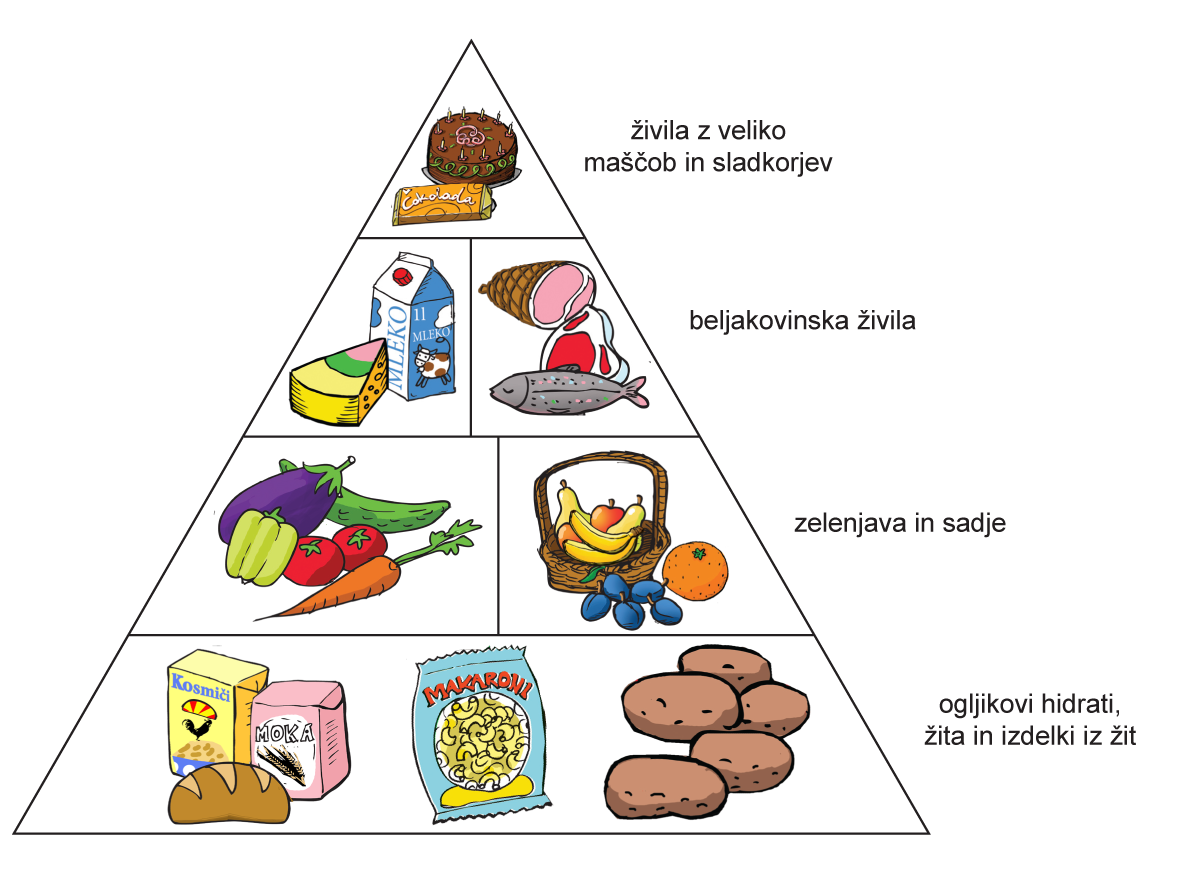 živila živalskega izvoraživila rastlinskega izvora